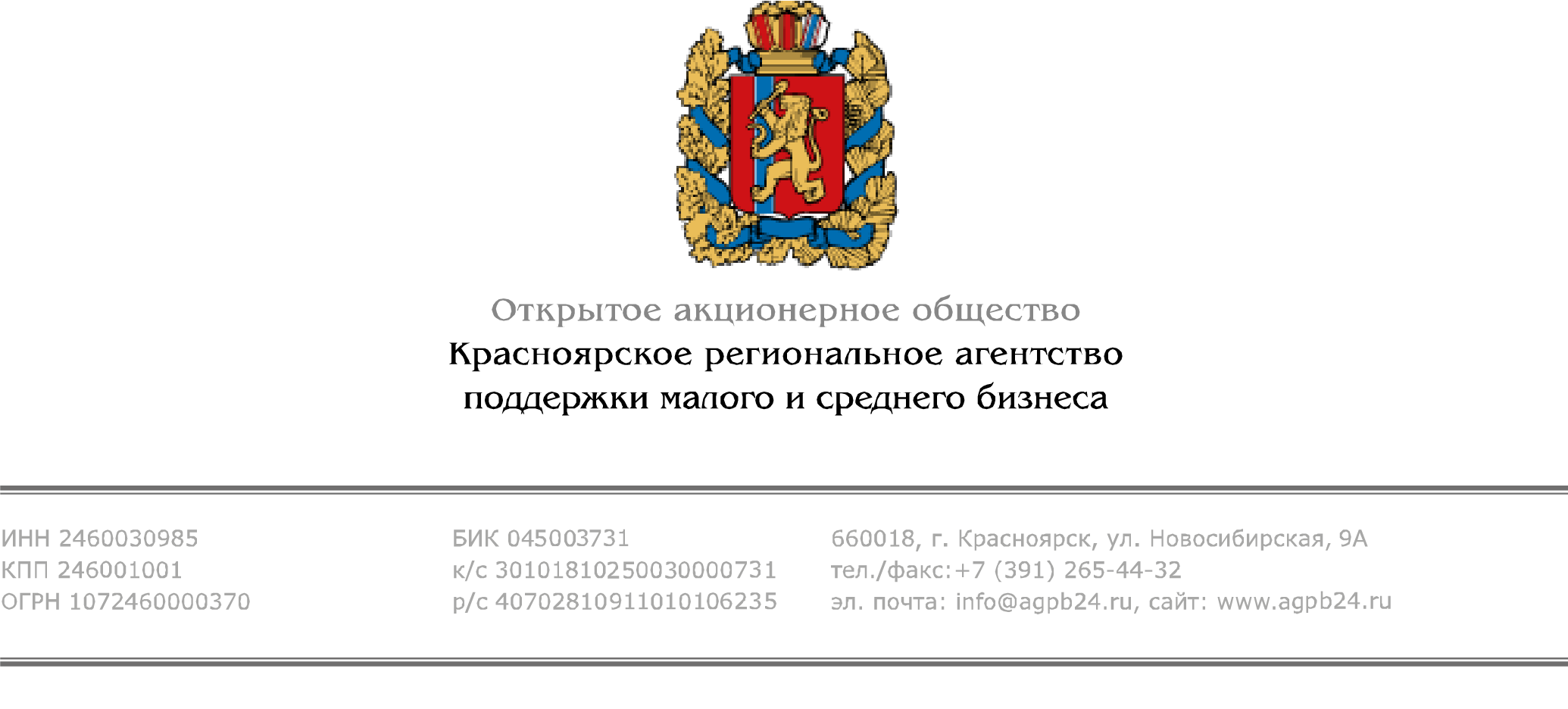 г. Красноярск                                                                                                                                       20.07.2016Для предпринимателей, заинтересованных в сотрудничестве с Киргизией, будет организована бизнес-миссия в Бишкек    Красноярское региональное агентство поддержки малого и среднего бизнеса приглашает предпринимателей из различных сфер деятельности принять участие в бизнес-миссии в Киргизию. Деловая поездка планируется в сентябре 2016 года. Программа мероприятия предполагает посещение предприятий, участие в бирже контактов, деловые переговоры и встречи.  Расходы по организации деловой программы, включая печать раздаточных и презентационных материалов для компаний-участников бизнес-миссии, берёт на себя агентство. Подробная информация по телефону (391) 265-44-32 доб. 050, Ксения Андреева, export@agpb24.ruДля справки:           В 2014 году Киргизия присоединилась к Договору о Евразийском экономическом союзе. Киргизия также является участником договора о зоне свободной торговли со странами СНГ.   Торговое взаимодействие с Россией остается достаточно тесным.          Киргизия закупает на внешних рынках нефтепродукты, природный газ, уголь, удобрения и другую химическую продукцию, продукцию машиностроения, транспортные средства и запасные части, бытовую электронику.          Ключевые сферы сотрудничества России с Киргизией, перспективные в плане увеличения объемов российского несырьевого экспорта: нефтегазовая отрасль (оборудование), электроэнергетика, машины, оборудование и механизмы для этих отраслей, средства железнодорожного и наземного транспорта, летательные аппараты. В сфере сельского хозяйства – сельхозтехника, минеральные удобрения. Также актуальными направлениями развития экспорта в Киргизию остаётся сфера туризма. Красноярское региональное агентство поддержки малого и среднего бизнесаТатьяна Бунина, тел.  8 (391) 265-44-32 доб. 019 www.agpb24.ru,   www.ved24.info